     Framework Agreement for 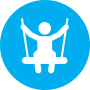 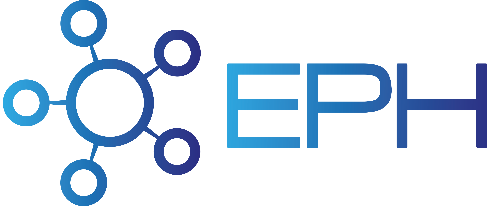               Playground, Gym       & Urban PlayREF PROC20-0107IntroductionOn the 5th January 2021 Braintree District Council let a four-year National framework agreement for the supply, installation and / or maintenance of playground equipment, outdoor gyms, urban play equipment, splash parks and associated works.Scope of ServicesLot 1 – Playground and Gym Equipment (including water, electronic, structural play etc, also including parts and maintenance.)Lot 2 – Outdoor Leisure play Equipment (including running tracks, tennis courts, 3G pitches, MUGA, etc, also including parts and maintenance.)Lot 3 – Splash Parks (including design, equipment, flooring, parts, maintenance, etc.)Lot 4 – Urban Play Equipment (including skate, BMX, scooter, parkour, etc, also including parts and maintenance.)Why Use This Agreement?Removes the need for a separate above threshold / FTS procurement process thereby significantly reducing time-scales.Simple and easy to use - clients specify their own individual requirements, using their own contract documents. Choose either Direct Award or Mini Competition and only complete a single page form after award.Pre-agreed over-arching terms and conditions. Please see the website www.ephframeworks.org, or contact ephframeworks@braintree.gov.uk for full details.Quotations from market leading Companies that have been assessed for their financial stability, professional and technical capability and experience.Limited number of suppliers to simplify your selection process.Public Sector Bodies do not pay EPH for the use of the Frameworks.EPH has over 12 years' experience providing successful frameworks for Public Sector Bodies across the UK.Who Can Use This Agreement?This agreement is available to all UK Public Sector Bodies. Please see the Contract Notice on The Essex Procurement Hub website www.ephframeworks.org for further details. If you are not sure, please contact us.How to Use This Framework AgreementTo make sure you comply with the framework and UK Procurement Legislation, please follow the following steps.Decide whether this is a one-off requirement or whether this is a longer term agreement. If longer term, up to 4 years is allowed for. Above 4 years is allowed for in certain circumstances, however please check with your legal team firstThere are two options to call off this framework, either by Direct Award or running a Mini-Competition.Option 1 – Direct AwardIf the participant authority can justify best value by directly awarding a contract within this framework, then a call off on this basis can be made.Option 2 – Mini-CompetitionAlternatively a ‘mini-competition’ between all suppliers within the applicable lot can be used. Participants/Users of this framework should submit a full specification of their requirements to each Supplier under the relevant Lot, and select the bidder who offers the best value for money solution.Once the Public Sector Body has evaluated the mini-competition, an award notification should be sent to all suppliers and, if applicable, a standstill period.Due to the complexities of the services and the wide potential diversity of requirements, this Framework does not include any pre-priced elements.Send the ‘Access Requirement Form’ – Appendix A back to the Essex Procurement Hub via ephframeworks@braintree.gov.uk SuppliersThe following suppliers are under each lot.  For contact details, please see next pageContact Details of Suppliers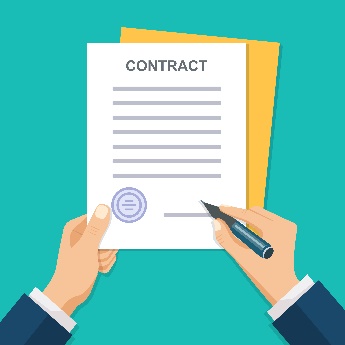 Awarding under the AgreementPublic Sector Bodies wishing to award a contract under this framework agreement should use their own documentation, referenced clearly to this agreement PROC20-0107 and return the access form (Appendix A) to Braintree District Council. Ethics and Best PracticeThe pricing and details provided under this agreement are commercially confidential and should not be shared with any third party.In particular, prices should under no circumstances be shared with other suppliers on or off the agreement, in an attempt to improve the price, or for any other reason.If You Require Further Information;Public Sector Bodies having any difficulties with contracts placed under this Agreement which cannot be solved simply, should contact us for assistance.Appendix A - Access RequirementPublic Sector Bodies wishing to utilise this framework should notify Braintree District Council by returning this form. The information requested is ESSENTIAL for contract monitoring purposes.Please return this form via e-mail to: ephframeworks@braintree.gov.uk Tick this box if you would not like to join our mailing list. You will only hear from us a few times a year, to advertise new Frameworks that have been let, or any changes to existing Frameworks.SupplierLot 1Lot 2Lot 3Lot 4Abacus Playgrounds LtdAquaneo LimitedBendcrete Leisure LtdETC Sports Surfaces LimitedFreestyle Skateparks LtdHAGS-SMP LtdIdverde LimitedJupiter Play & Leisure LtdSplash Pads Enterprises Limited (previously Kingcombe Stonbury Ltd)KOMPAN LtdPlaydale Playgrounds LimitedPlaytop LimitedProludic LtdSafeplay Playground Services LtdSutcliffe PlayThe Great Outdoor Gym CompanyUstigate LtdWicksteed Leisure LtdAbacus Playgrounds Ltd (Lot 2)Abacus Playgrounds Ltd (Lot 2)Aquaneo Limited (Lot 3)Aquaneo Limited (Lot 3)Name: William WorthingtonName:David PerryPhone: 01332 287410Phone:01634 719550E-mail: sales@abacuspg.co.uk E-mail: sales@aquaneo.co.uk  Website: www.abacuspg.co.uk Website: www.aquaneo.co.uk Bendcrete Leisure Ltd (Lot 4)Bendcrete Leisure Ltd (Lot 4)ETC Sports Surfaces Limited (Lot 2)ETC Sports Surfaces Limited (Lot 2)Name:Wendy DaviesName:Simon Wells Phone:01235 534359Phone:01621 85 86 86E-mail: wendy@bendcrete.com E-mail: info@etcsports.co.uk  Website: www.bendcreteskate.co.uk Website: www.etcsports.co.uk Freestyle Skateparks Ltd (Lot 4)Freestyle Skateparks Ltd (Lot 4)HAGS SMP Ltd (Lot 1 & 2)HAGS SMP Ltd (Lot 1 & 2)Name:Elliot HamiltonName:Mark GracePhone:01923 777111Phone:01784 489100E-mail: elliot@freestyleskateparks.comE-mail: sales@hags.co.uk Website: www.freestyleskateparks.com:Website: www.hags-smp.co.ukIdverde Limited (Lot 1 & 2)Idverde Limited (Lot 1 & 2)Jupiter Play and Leisure Ltd (Lot 1)Jupiter Play and Leisure Ltd (Lot 1)Name:Saul HuxleyName:Katie Gotheridge Phone:02476 405660Phone:0115 969 9859E-mail: tenders@idverde.co.uk E-mail: tenders@jupiterplay.co.uk Website: www.idverde.co.uk Website: www.jupiterplay.co.ukSplash Pads Enterprises Limited (previously Kingcombe Stonbury Ltd) (Lot 3)Splash Pads Enterprises Limited (previously Kingcombe Stonbury Ltd) (Lot 3)KOMPAN  Ltd (Lot 1 & 2)KOMPAN  Ltd (Lot 1 & 2)Name:Greg SealeName:Mark CrawfordPhone:07831 845859Phone:01908 201002E-mail: enquiries@thesplash.uk   gregseale@thesplash.ukE-mail: kompan.uk@kompan.comWebsite: www.thesplash.uk Website: www.kompan.co.ukPlaydale Playgrounds Ltd (Lot 1)Playdale Playgrounds Ltd (Lot 1)Playtop Limited (Lot 1 & 3)Playtop Limited (Lot 1 & 3)Name:William DesboroughName:Luke OverallPhone:01539 531561, 07879 607824Phone:01332 287418E-mail: enquiries@playdale.co.ukE-mail: sales@playtop.co.uk Website: www.playdale.co.ukWebsite: www.playtop.co.uk  Proludic Ltd (Lot 1)Proludic Ltd (Lot 1)Safeplay Playground Services (Fearless Ramps) (Lot 4)Safeplay Playground Services (Fearless Ramps) (Lot 4)Name:Angela BradshawName:Andrew DouglasPhone:01159 823980Phone:020 8658 5631E-mail: tenders@proludic.co.ukE-mail: playsafe@safeplay.co.ukinfo@proludic.co.ukandrew.douglas@safeplay.co.ukWebsite: www.proludic.co.ukWebsite: www.safeplay.co.ukSutcliffe Play Limited (Lot 1)Sutcliffe Play Limited (Lot 1)The Great Outdoor Gym Company Ltd (Lot 1)The Great Outdoor Gym Company Ltd (Lot 1)Name:Andy LoveName:Cassie SmithPhone:01977 653200Phone:01795 373301E-mail: info@sutcliffeplay.co.uk E-mail: info@tgogc.com Website: www.sutcliffeplay.co.uk Website: www.tgogc.com Ustigate Ltd (Lot 3)Ustigate Ltd (Lot 3)Wicksteed Leisure Ltd (Lot 1)Wicksteed Leisure Ltd (Lot 1)Name:Jeremy SutherlandName:Daniel MarshallPhone:01322 424445Phone:01536 517028E-mail: sales@ustigate.co.uk E-mail: tenders@wicksteed.co.ukWebsite: www.ustigate.co.uk Website: www.wicksteed.co.uk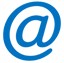 Email us at ephframeworks@braintree.gov.uk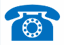 Call us on 01376 552525 and ask for Procurement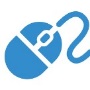 Visit our website at www.ephframeworks.org 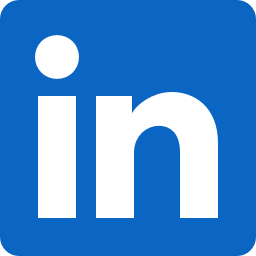    Follow us on LinkedIn @EPH Frameworks Chosen SupplierSupplier Contact NameValue of ContractLot number (If applicable)Direct Award or Mini-competition?     Direct Award                         Mini-CompetitionContract Start DateContract Completion Date or number of years awarded to, if a one-off, please state thisWe acknowledge that any purchases made under this framework agreement will form a contract directly between us the purchaser, and the individual framework contractor.We acknowledge that any purchases made under this framework agreement will form a contract directly between us the purchaser, and the individual framework contractor.Name of Your OrganisationContact NameContact E-mailSignature